佛光山學校財團法人高雄市普門高級中學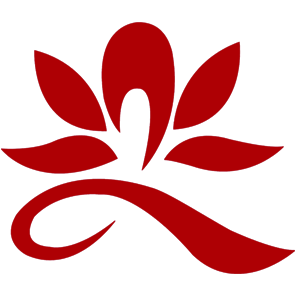 程式菁英社團班報名表報名日期：2019年4月16日～2019年5月17日報到時間：2019年5月18日(六)上午09:00報到地點：普門中學國中部一樓中庭報名方式： 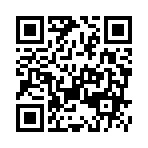 線上報名表：https://goo.gl/forms/qyMftFnJmLz4LPNk2紙本報名表：請以郵寄或傳真方式地址：（840）高雄市大樹區大坑路 140 之 11 號 普門中學電腦室 收傳真：（07）6564042 E-mail：hester03lin@ms6.pmsh.khc.edu.tw特殊表現：如有程式語言相關比賽獎狀、證照、作品，請將相關資料email至hester03lin@ms6.pmsh.khc.edu.tw信件主旨為「程式菁英社團班_姓名」獎狀或證照：可掃描、拍照成 JPG 檔或PDF 檔程式語言作品檔案共用連結：將作品上傳至個人 Google 雲端硬碟，提供該檔案之檔案共用連結。聯絡方式：圖書館 Tel (07)656-2676分機105、124、216…………………………………………………………………………………………………………………程式菁英社團班報名表報  名  表受理編號：_________學生姓名性 別□ 男    □ 女就讀學校市(縣)   □ 公立    □ 私立                  國小市(縣)   □ 公立    □ 私立                  國小市(縣)   □ 公立    □ 私立                  國小家長姓名連絡電話(住家)(手機)居住地地址□□□□□□□□□通學方式□ 住宿     □ 通勤(國中部通勤限大樹、旗山、里港地區)□ 住宿     □ 通勤(國中部通勤限大樹、旗山、里港地區)□ 住宿     □ 通勤(國中部通勤限大樹、旗山、里港地區)特殊表現□ 有，已email至信箱       □ 無□ 有，已email至信箱       □ 無□ 有，已email至信箱       □ 無